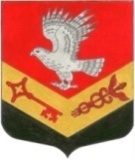 МУНИЦИПАЛЬНОЕ ОБРАЗОВАНИЕ«ЗАНЕВСКОЕ ГОРОДСКОЕ ПОСЕЛЕНИЕ»ВСЕВОЛОЖСКОГО МУНИЦИПАЛЬНОГО РАЙОНАЛЕНИНГРАДСКОЙ ОБЛАСТИСОВЕТ ДЕПУТАТОВ ЧЕТВЕРТОГО СОЗЫВАРЕШЕНИЕ24.11.2020 года										№ 86гп.Янино-1О переносе даты проведения публичныхслушаний по обсуждению проектарешения «О внесении изменений в Устав МО «Заневское городское поселение»В соответствии с постановлением Правительства Ленинградской области от 05.11.2020 № 716 «О внесении изменений в постановление Правительства Ленинградской области от 13.08.2020 № 573 «О мерах по предотвращению распространения новой коронавирусной инфекции (COVID-19) на территории Ленинградской области и признании утратившими силу отдельных постановлений Правительства Ленинградской области», Уставом муниципального образования «Заневское городское поселение» Всеволожского муниципального района Ленинградской области и действующим законодательством совет депутатов принялРЕШЕНИЕ:1. Перенести дату проведения публичных слушаний по проекту решения «О внесении изменений в Устав муниципального образования «Заневское городское поселение» Всеволожского муниципального района Ленинградской области» на 29.01.2021 в 14 часов 30 минут по адресу: Ленинградская область, Всеволожский район, гп. Янино-1, ул. Шоссейная, д. 46.2. Администрации МО «Заневское городское поселение» незамедлительно уведомить население о переносе даты проведения публичных слушаний по проекту решения «О внесении изменений в Устав муниципального образования «Заневское городское поселение» Всеволожского муниципального района Ленинградской области».3. Настоящее решение подлежит опубликованию в газете «Заневский вестник» и размещению на официальном сайте муниципального образования www.zanevkaorg.ru.4. Решение вступает в силу с момента его принятия.5. Контроль за исполнением решения возложить на постоянно действующую депутатскую комиссию по вопросам местного самоуправления, предпринимательству и бизнесу, законности и правопорядку.Глава муниципального образования				В.Е. Кондратьев